Check-In: Energie speichern und übertragen	A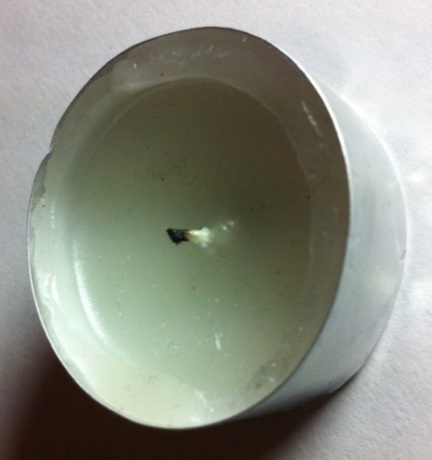 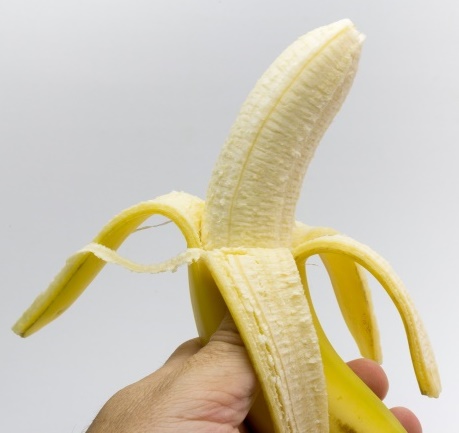 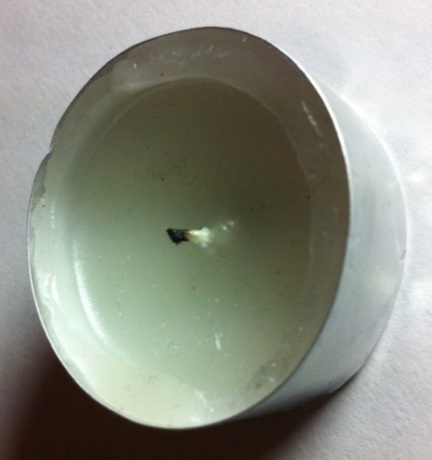 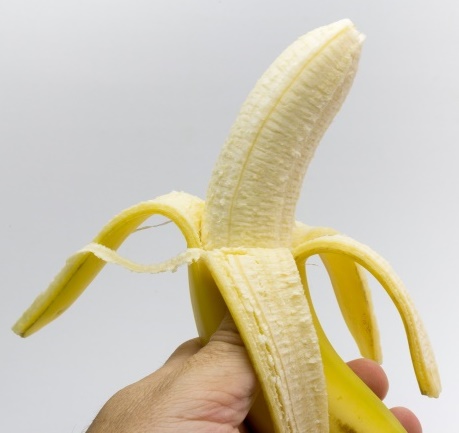 Beschreibe, woran du erkennst, dass in den Gegenständen Energie gespeichert ist. Beschreibe, wie die gespeicherte Energie weitergegeben wird.Check-In: Energie speichern und übertragen	B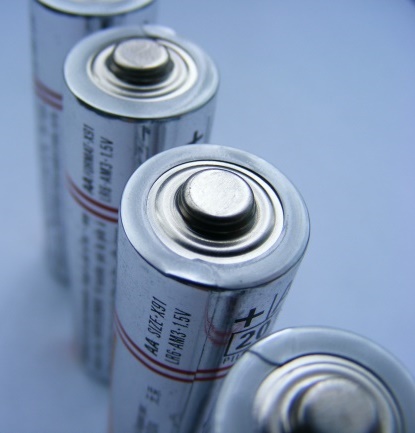 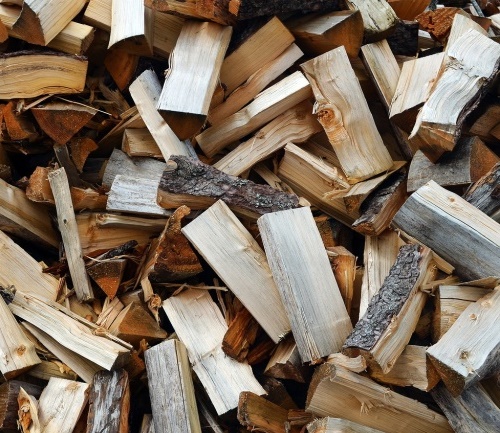 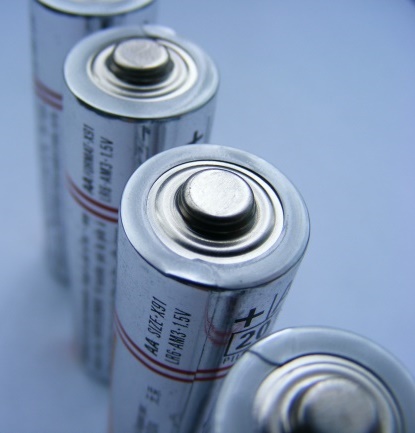 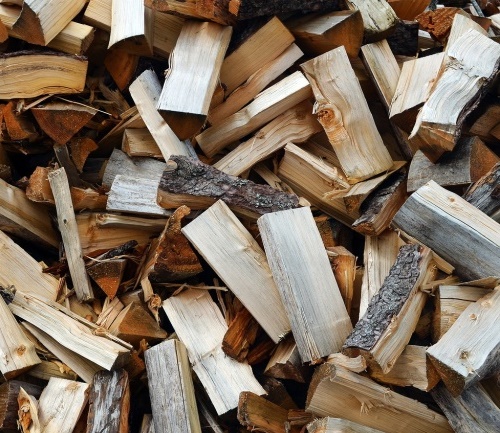 Beschreibe, woran du erkennst, dass in den Gegenständen Energie gespeichert ist. Beschreibe, wie die gespeicherte Energie weitergegeben wird.kann ichkann ich nichta) Energiespeicher erkennenb) Energieübertragung beschreibenkann ichkann ich nichta) Energiespeicher erkennenb) Energieübertragung beschreiben